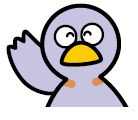 名前日　時月　　日　　曜日　　時間目月　　日　　曜日　　時間目月　　日　　曜日　　時間目月　　日　　曜日　　時間目月　　日　　曜日　　時間目ぎだいていあん理由てんあんした人（　　　　　　　）ていあん理由てんあんした人（　　　　　　　）ていあん理由てんあんした人（　　　　　　　）め　あ　てきまっていることや　く　わ　り司会黒板や　く　わ　り司会きろく話し合うこと自分の意見・理由自分の意見・理由自分の意見・理由自分の意見・理由自分の意見・理由（　　　分）（　　　分）（　　　分）ふりかえり○　提あん理由や話合いのめあてにそって話し合うことができましたか。　○　提あん理由や話合いのめあてにそって話し合うことができましたか。　○　提あん理由や話合いのめあてにそって話し合うことができましたか。　○　提あん理由や話合いのめあてにそって話し合うことができましたか。　○　提あん理由や話合いのめあてにそって話し合うことができましたか。　ふりかえり○　友だちやクラスのことを考えて意見が言えましたか。　　　　○　友だちやクラスのことを考えて意見が言えましたか。　　　　○　友だちやクラスのことを考えて意見が言えましたか。　　　　○　友だちやクラスのことを考えて意見が言えましたか。　　　　○　友だちやクラスのことを考えて意見が言えましたか。　　　　ふりかえり○　友だちの意見のよいところを考えながら、聞くことができましたか。　○　友だちの意見のよいところを考えながら、聞くことができましたか。　○　友だちの意見のよいところを考えながら、聞くことができましたか。　○　友だちの意見のよいところを考えながら、聞くことができましたか。　○　友だちの意見のよいところを考えながら、聞くことができましたか。　ふりかえり〇　決まったことを行うことが楽しみですか。〇　決まったことを行うことが楽しみですか。〇　決まったことを行うことが楽しみですか。〇　決まったことを行うことが楽しみですか。〇　決まったことを行うことが楽しみですか。感そう